May		A Busy Month	Lots of stuff happening in Piedmont this month…baseball ramping up, bands finalizing their concerts, school year in the final throes. And your librarians, hard at work for the best of summer reading.events at the library

Check our website’s Google calendar or the one below to learn about more events this month.
We look forward to seeing you, and thank you for your continued support of the library.
May 2019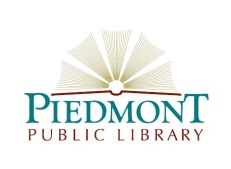 SundayMondayTuesdayWednesdayThursdayFridaySaturday1234
Closed Sun & Mon
Tue: 9am-8pm
Wed: 9am-5pm
Thu: 11am-8pm
Fri: 9am-5pm
Sat: 9am-1pmStorytime 10amMusic & Movement 
10 & 10:45amMother Goose on the Loose
10am
for infants & toddlers
567891011
Storytime 10am



Quilters 10am

MGOL 10am12131415161718
Storytime 10am


Quilters 10am


Noon: Readers Who Lunch


MGOL 10am19202122232425
Storytime 10am



Quilters 10am




MGOL 10am262728293031No Storytime

Music & Movement 
10 & 10:45amNo Mother Goose this week